 CloverCon  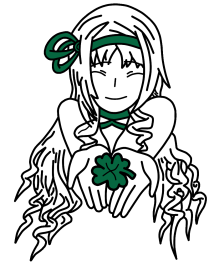 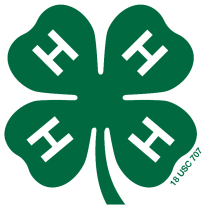 May 21, 2023, 10am – 5pmHosted by the Somerset County 4-H Anime & Manga ClubSomerset County 4-H Center, 310 Milltown Rd, Bridgewater, NJPanels about Japanese & Media Topics, Game, Costuming &/or Drawing WorkshopsAnime Screenings, Manga Reading Library & Cosplay Catwalk ContestVideo Games & Table-top Games, including D&D Artists Alley, Dealers Area, Silent AuctionOutdoor Paver Labyrinth, Photo Ops & Field GamesChinese Culture Club’s Café & More!To pre-register for $10/person, please mail or drop off this form by May 1 to the above address, Attn: Clovercon & include your check written out to “Somerset County 4-H Anime Club”. You will get a confirmation email. If registering as a group (10+ gets 10% discount), the main contact person will get the email message. Please understand that this is a fundraiser for the club & 4-H B.I.G. fundraiser, so no refunds are given. You can also pre-register using PayPal from the home page of 4hclovercon.com under Attendee Registration. Name: ___________________________________________________Age*: ____City:______________________________ Email:___________________________Already in 4-H: yes or no    If yes, what county:____________________________ *If under 13 years old, a parent or guardian must accompany the child at all times.If not pre-registered, pay $20 in cash/person at the door on May 17.For more updates & info, go to 4hclovercon.com